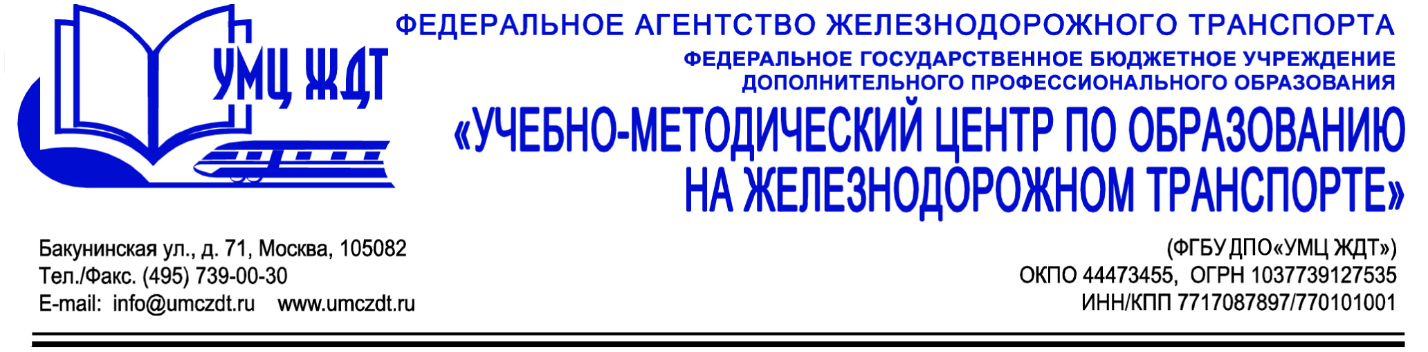 АннотацияДополнительная профессиональная программа (профессиональная переподготовка) Педагогика и методика начального образованияАдресация программы: для лиц со средним профессиональным или высшим образованием по любому профилюКоличество часов: 	600 ак.ч.Форма обучения:        заочно (с применением ДОТ)Модуль 1. Нормативно-правовая базаГосударственная политика РФ в сфере образования;Модуль 2. Психолого-педагогические аспекты образовательного процесса в начальной школеОбщая и прикладная дидактика.;Основы возрастной психологии;Модуль 3. Предметная деятельностьМетодика формирования метапредметных и личностных результатов деятельности у обучающихся в начальной школе.;Методика преподавания естественнонаучных дисциплин в начальной школе;Методика преподавания гуманитарных дисциплин в начальной школе;Модуль 4. СтажировкаМодуль 5. Итоговая аттестацияИтоговая аттестация – экзамен. По окончании профессиональной переподготовки выдается диплом установленного образца.